Publicado en  el 27/02/2015 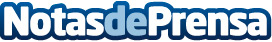 El secretario de Estado de Cultura inaugura la exposición ‘Atramentos. Óscar Muñoz’Datos de contacto:Nota de prensa publicada en: https://www.notasdeprensa.es/el-secretario-de-estado-de-cultura-inaugura-la_1 Categorias: Artes Visuales http://www.notasdeprensa.es